Отчёто проведении спортивной эстафеты«Спорт против террора!»28 ноября 2019г. года в МКОУ «Ново-Дмитриевская СОШ»  под лозунгом "Спорт - против террора" прошли спортивные состязания среди учащихся 8,9 классов. Своим участием в этих соревнованиях они сказали терроризму "нет"! 
Цель проведения эстафеты «Спорт против террора!»: совершенствование методики патриотического воспитания в образовательных организациях, обеспечивающей формирование патриотического самосознания, чувства верности своему Отечеству, содействие становлению активной гражданской позиции, пропаганда борьбы с терроризмом и экстремизмом.       Задачи проведения спортивной эстафеты «Спорт против террора!»: – укрепление здоровья обучающихся, популяризация физической культуры и здорового образа жизни, привитие интереса к занятиям спортом; – профилактика и предупреждение правонарушений среди подростков;– воспитание чувства товарищества, взаимопомощи.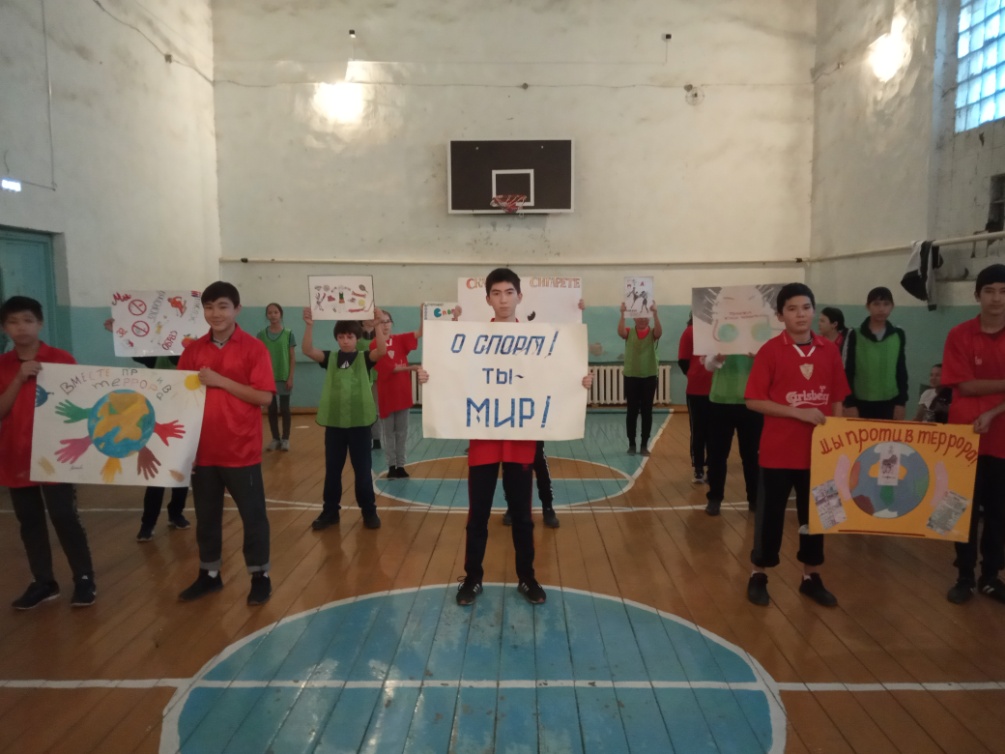 В состязаниях приняли участие 2 команды. Программа мероприятияПостроение команд, приветствие, музыкальная разминка.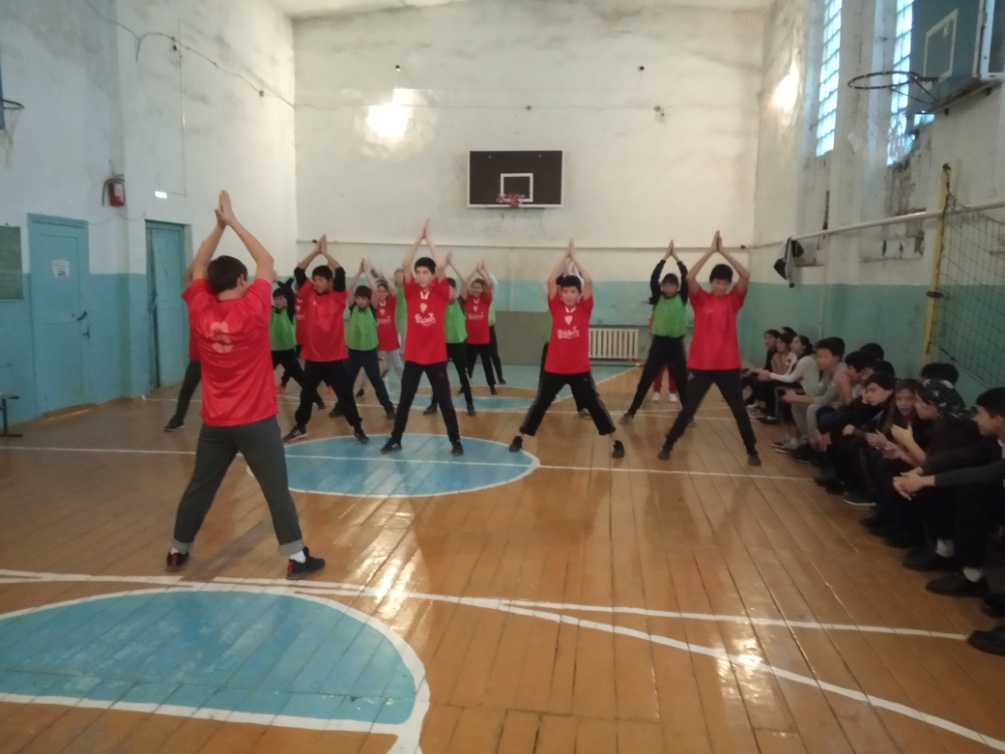 Перед началом соревнований участники выстраиваются в колонны по одному друг за другом. Колоны строятся параллельно друг другу. Эстафета №1. «Беговая эстафета» 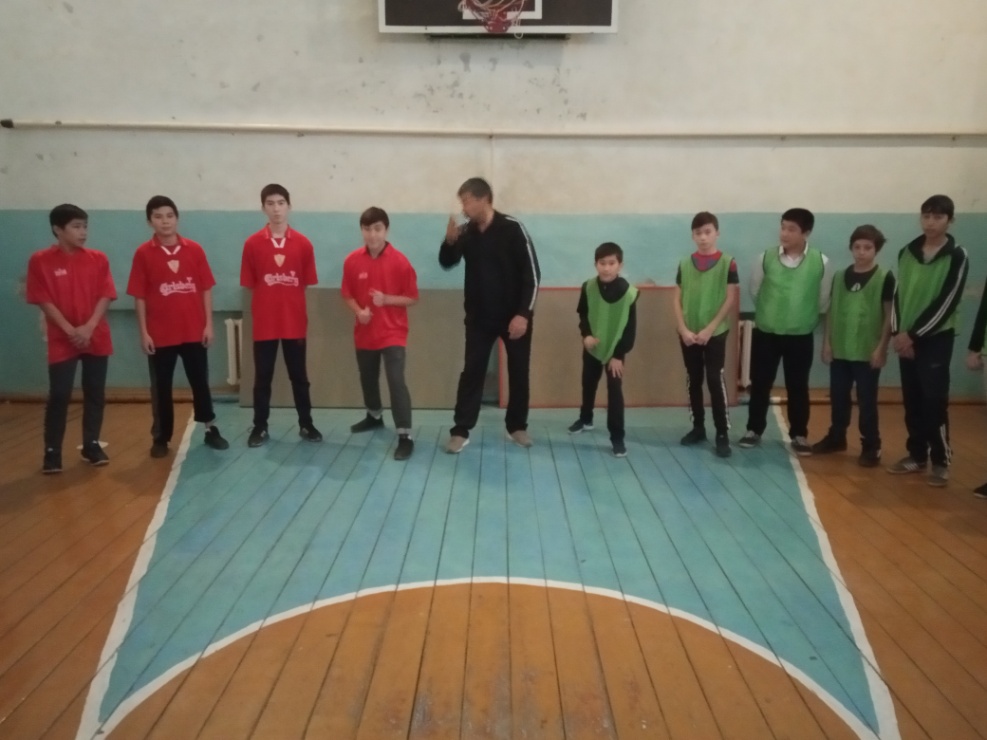 Эстафета №2 «Передал — садись»Эстафета № 3 «Бег со скакалкой»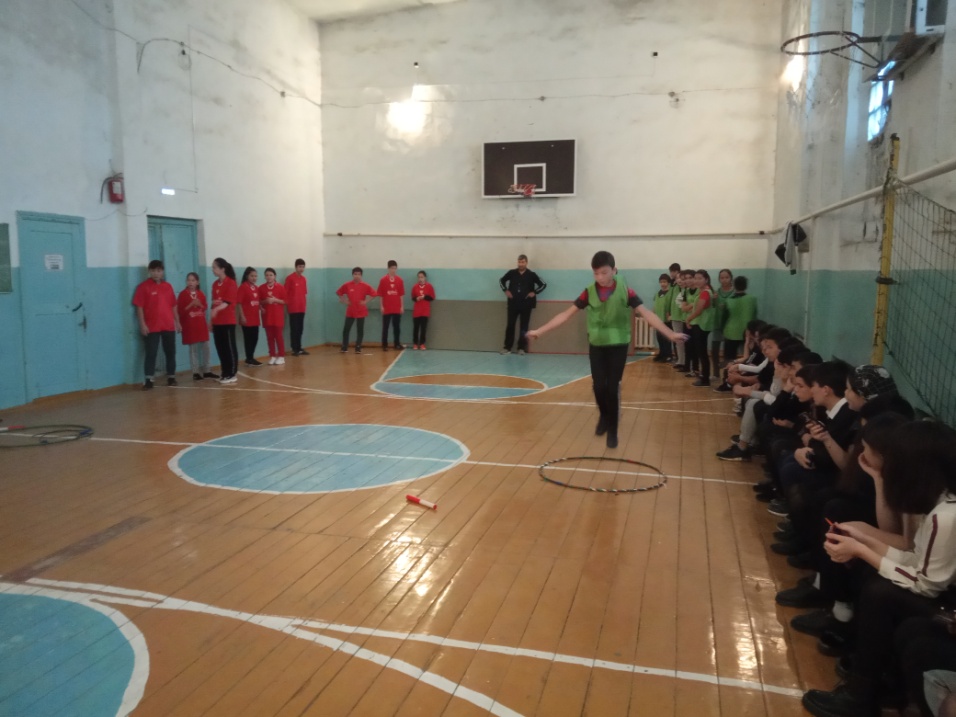 Эстафета № 4 «Эстафета с баскетбольным мячом»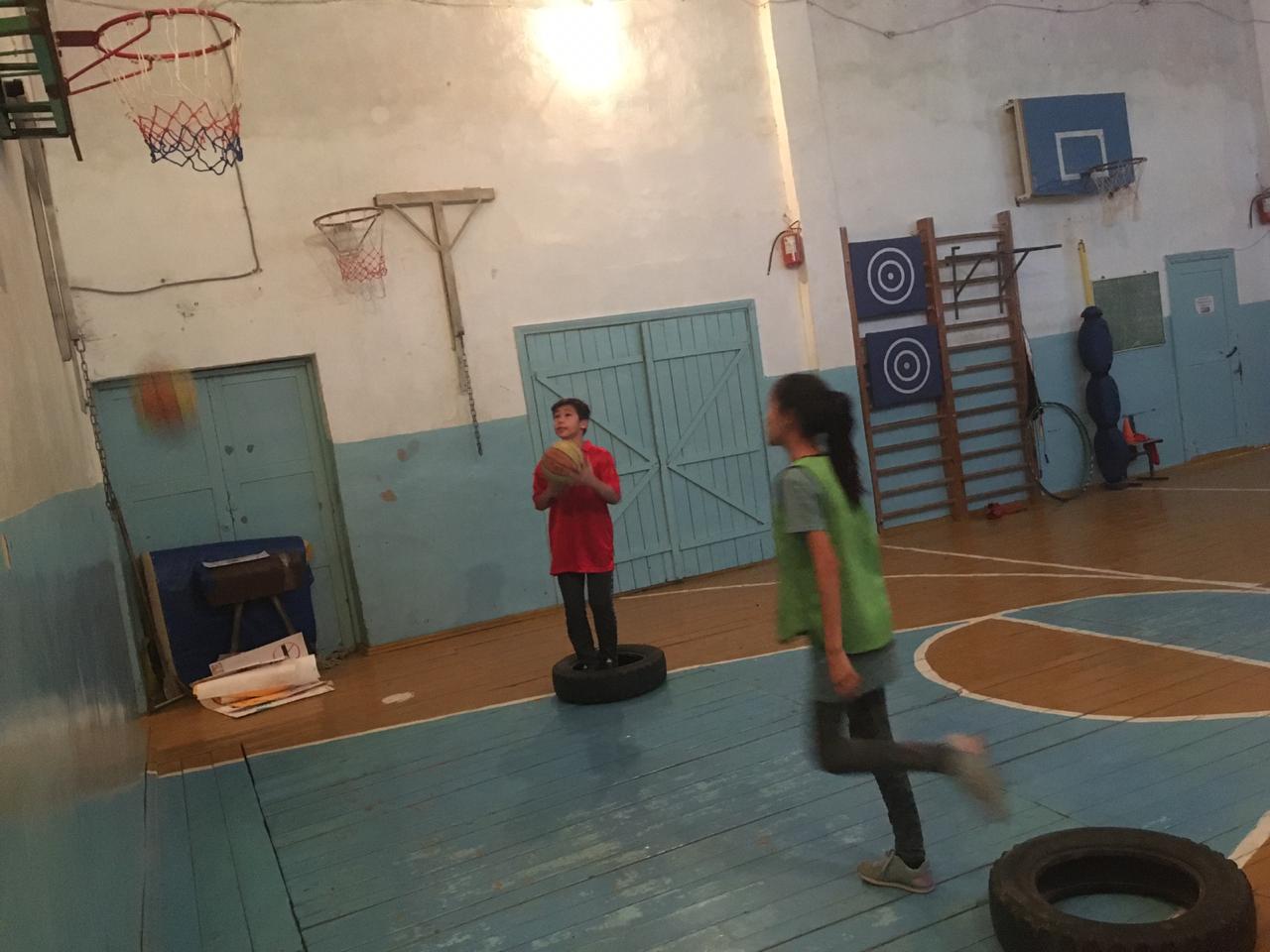 Эстафета № 5 «Краб»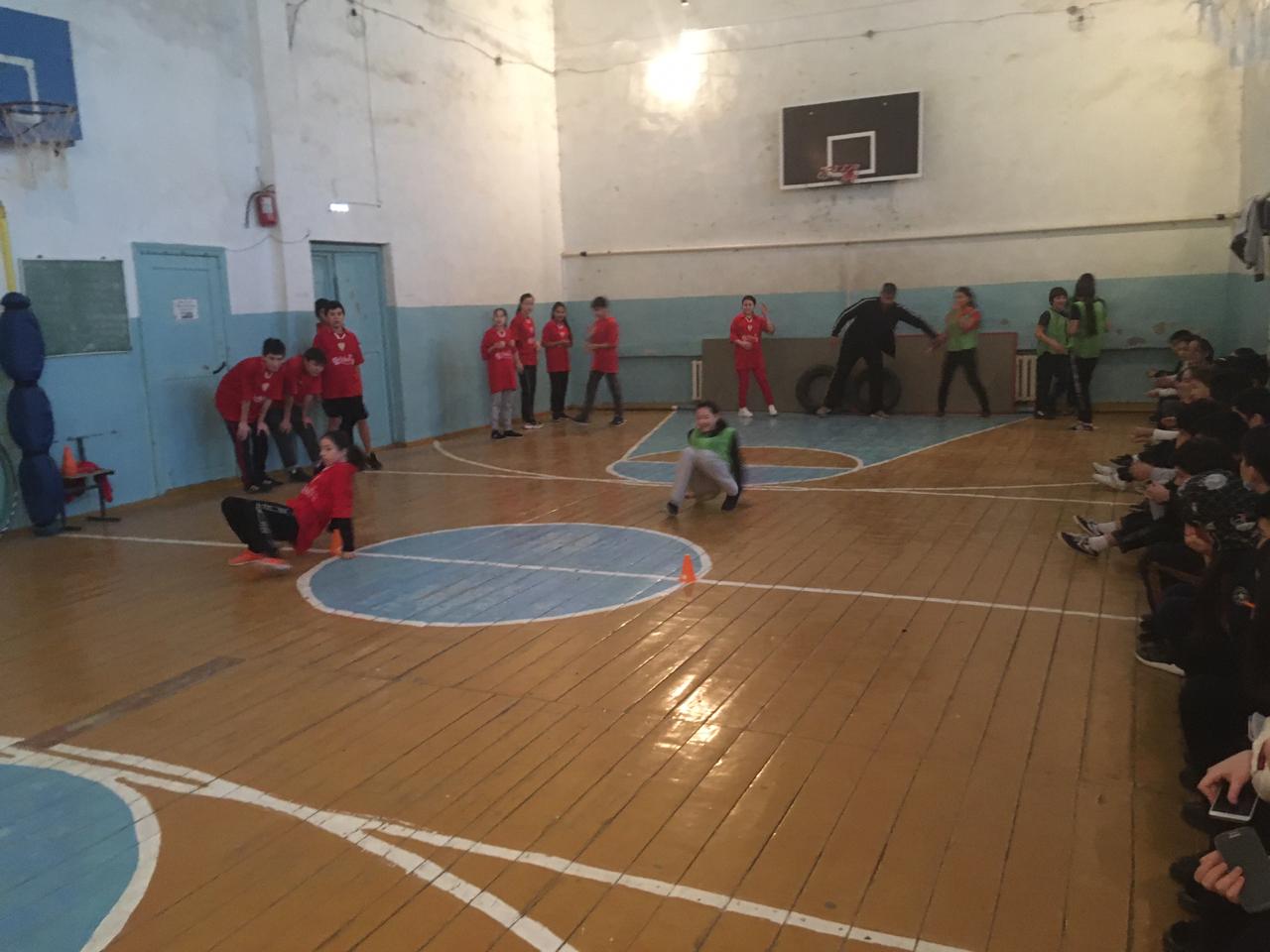 Эстафета № 6 «Ловкий футболист»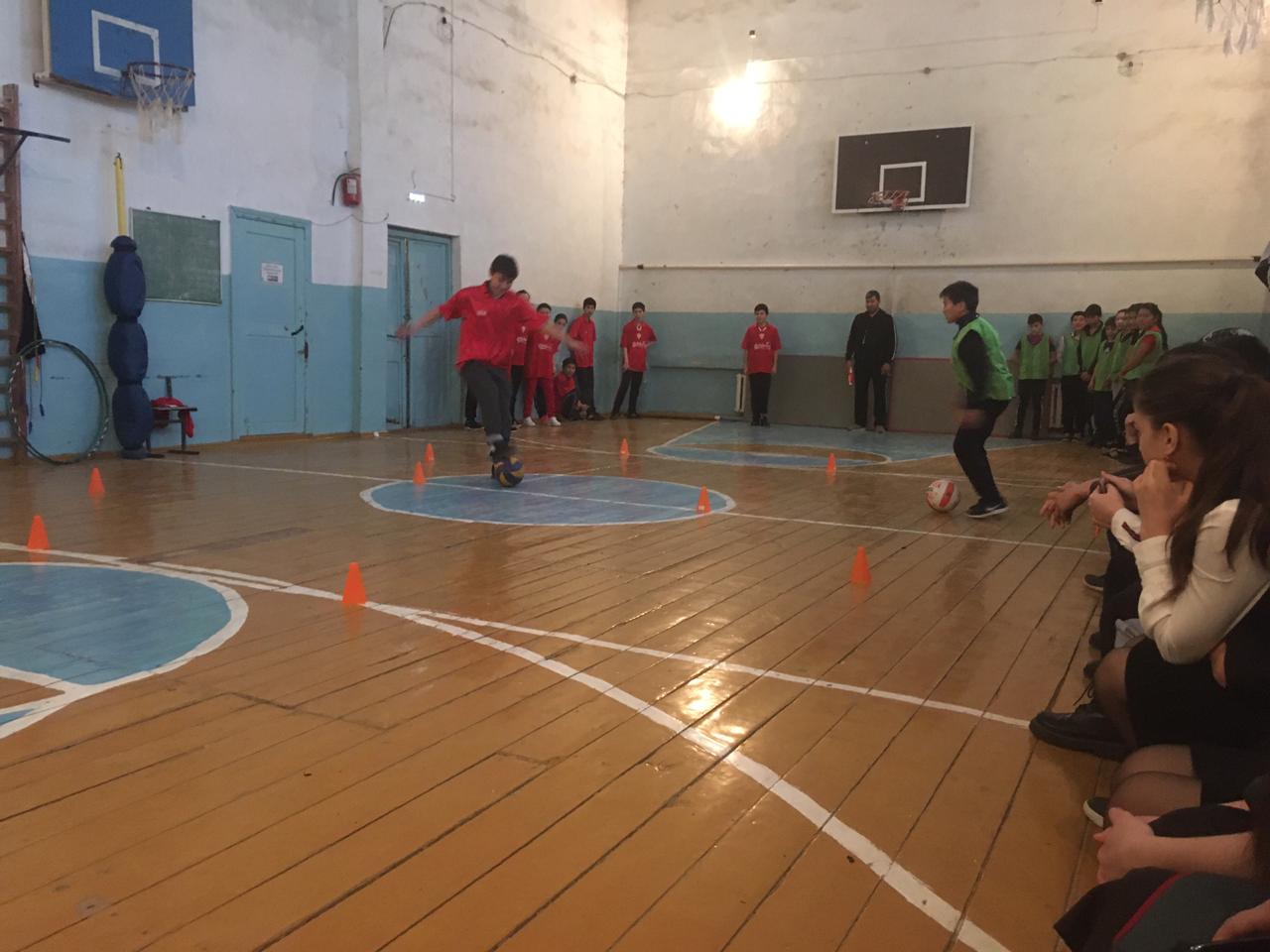 На каждом этапе команды получили баллы. По наименьшему количеству баллов выявлен победитель. I место заняла команда 9  класса. 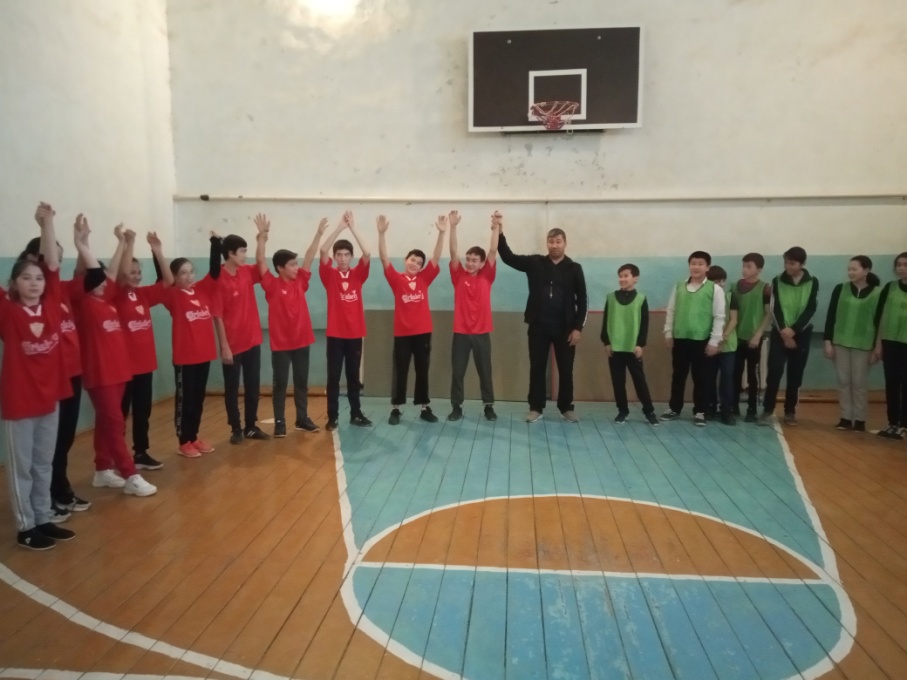 Спорт, стоящий вне политики, станет щитом на пути терроризма и насилия во всем мире!Организовал и провел спортивное мероприятие учитель физической культуры Бекишиев М.Д..